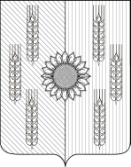 АДМИНИСТРАЦИЯ ЕЙСКОГО СЕЛЬСКОГО ПОСЕЛЕНИЯ ЕЙСКОГО РАЙОНАП О С Т А Н О В Л Е Н И Епос. ОктябрьскийО мерах по обеспечению безопасности людей на водных объектах в осенне-зимний период 2023-2024 годов на территории Ейского сельского поселения Ейского районаВ соответствии с Федеральными законами от 21 декабря 1998 года           № 68-ФЗ «О защите населения и территорий от чрезвычайных ситуаций природного и техногенного характера», от 6 октября 2003 года № 131-ФЗ      «Об общих принципах организации местного самоуправления в Российской Федерации», Водным кодексом Российской Федерации от 3 июля 2006 года    № 74-ФЗ, постановлениями главы администрации Краснодарского края            от 07 апреля 2011 года № 327 «О внесении изменений в постановление главы администрации Краснодарского края от 30 июня 2006 года № 536                   «Об утверждении правил охраны жизни людей на водных объектах в Краснодарском крае и правил пользования водными объектами в Краснодарском крае для плавания на маломерных судах», от 30 июня 2006 года № 536 «Об утверждении правил охраны жизни людей на водных объектах в Краснодарском крае и правил пользования водными объектами в Краснодарском крае для плавания на маломерных судах», в целях обеспечения безопасности населения на водных объектах, расположенных на территории Ейского сельского поселения Ейского района в осенне-зимний период 2023-2024 годов и недопущения гибели людей на воде п о с т а н о в л я ю:1. Утвердить план мероприятий по обеспечению безопасности и охраны жизни людей на водных объектах, расположенных на территории Ейского сельского поселения Ейского района в осенне-зимний период 2023-2024 годов (прилагается).2. Рекомендовать населению Ейского сельского поселения Ейского района в период становления ледостава:2.1. Не выходить на ледовые покрытия водных объектов.2.2. Не организовывать катки на ледовых покрытиях водных объектов.2.3. Не передвигаться на мотосредствах (мотоциклах, снегоходах и других мотосредствах) по ледовым покрытиям водных объектов.2.4. Не передвигаться на легковых и грузовых автомобилях по ледовым покрытиям водных объектов.3. Специалисту общего отдела, уполномоченному на решение задач в области ГО и ЧС администрации поселенияГ.Н. Доценко:3.1. Обеспечить в период становления ледостава установку специальных знаков безопасности на водных объектах о запрещении перехода (переезда) польду, в местах организованного и стихийного отдыха населения на водных объектах, рыбной ловли и местах возможного несанкционированного перехода (переезда) по льду людей и автотранспорта.3.2. Обеспечить изготовление памяток населению поселения: «Меры безопасности на льду».4. Рекомендовать руководителям учреждений образования Т.В. Саловой, И.Л. Лущик:4.1. Активизировать профилактическую работу по обеспечению безопасности и охраны жизни детей на водоемах в осенне-зимний период.4.2. Организовать проведение уроков безопасности по теме: «Правила безопасности на льду».5. Местом установки знаков безопасности «Переход (переезд) по льду запрещен» определить: п. Заводской, ориентир угол ул. Гагарина, 41,                 х. Новодеревяновский, ул. Длинная, 6 а.6. Контроль за выполнением настоящего постановления оставляю за собой.7. Постановление вступает в силу со дня его официального обнародования.Глава Ейского сельского поселения Ейского района                                                                                 А.И. БилецкийЛИСТ СОГЛАСОВАНИЯпроекта постановления администрации Ейского сельского поселения Ейского района от ______________№ ____«О мерах по обеспечению безопасности людей на водных объектах в осенне-зимний период 202-2024 годов на территории Ейского сельского поселения Ейского района»Проект подготовлен:Общим отделомНачальник отдела                                                                                      Е.А. БутинаПроект внесён:Специалист общего отдела                                                                    Г.Н. Доценко     ПРИЛОЖЕНИЕУТВЕРЖДЕНпостановлением администрацииЕйского сельского поселения                Ейского районаот _____________ № _____ПЛАНмероприятийпо обеспечению безопасности и охраны жизнилюдей на водных объектах, расположенных на территорииЕйского сельского поселения Ейского района,в осенне-зимний период 2023-2024 годовСпециалист общего отдела                                                                Г.Н. Доценко от03.11.2023                                                                     №107№п/пМероприятия ВремяпроведенияИсполнителиОтветственные за исполнениеПримечание1Проведение совещаний с руководителями предприятий, организаций, расположенных на территории поселения, по обеспечению безопасности людей (особенно детей) на водных объектах и предотвращению несчастных случаев на водоемах в осенне-зимний периодноябрьРуководители предприятий, организаций, расположенных на территории поселенияУполномоченный на решение задач в области ГО и ЧС2Организация проведения профилактической работы среди населения поселения с целью предотвращения несчастных случаев на водных объектах в осенне-зимний периодноябрьУполномоченный на решение задач в области ГО и ЧСУполномоченный на решение задач в области ГО и ЧС3Организация пропаганды и разъяснения «Правил охраны жизни людей на водоемах в осенне-зимний сезон и обеспечения своевременного информирования населения о метеообстановке и состоянии льда.Весь периодУполномоченный на решение задач в области ГО и ЧСУполномоченный на решение задач в области ГО и ЧС